Publicado en Madrid el 06/06/2018 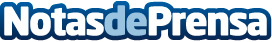 III Torneo Más+Solidario Padel With Friends consigue fondos para proyecto escolar en GambiaLa tercera edición de este torneo ha contado con la participación de importantes figuras del padel madrileño, así como el patrocinio de importantes empresas como el Corte Inglés, el diario La Razón, Schweppes, Mesa de Temporada, Starvie, Agrovin, el Ayuntamiento de Alcobendas, Ecoalf, Grupo F. Tomé, Keiboo gafas de sol entre otrosDatos de contacto:Valentina Keiboo918 61 67 99Nota de prensa publicada en: https://www.notasdeprensa.es/iii-torneo-mas-solidario-padel-with-friends Categorias: Internacional Sociedad Solidaridad y cooperación Otros deportes Ocio para niños Pádel http://www.notasdeprensa.es